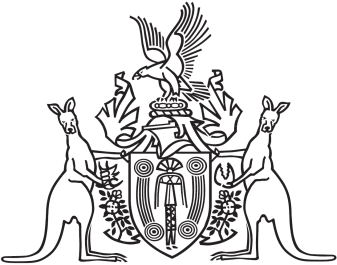 Northern Territory of AustraliaGovernment GazetteISSN-0157-8324No. G36	5 September 2018General informationThe Gazette is published by the Office of the Parliamentary Counsel.The Gazette will be published every Wednesday, with the closing date for notices being the previous Friday at 4.00 pm.Notices not received by the closing time will be held over until the next issue.Notices will not be published unless a Gazette notice request form together with a copy of the signed notice and a clean copy of the notice in Word or PDF is emailed to gazettes@nt.gov.au Notices will be published in the next issue, unless urgent publication is requested.AvailabilityThe Gazette will be available online at 12 Noon on the day of publication at https://nt.gov.au/about-government/gazettesUnauthorised versions of Northern Territory Acts and Subordinate legislation are available online at https://legislation.nt.gov.au/Northern Territory of AustraliaWeeds Management ActRevocation of Declaration and
Declaration of Quarantine AreaI, Eva Dina Lawler, Minister for Environment and Natural Resources:(a)	under section 21 of the Weeds Management Act and with reference to section 43 of the Interpretation Act, revoke the declaration made by the notice entitled "Revocation of declaration and declaration of quarantine area" dated 4 October 2017 and published in Gazette No. G41 on 11 October 2017; and(b)	under section 21 of the Weeds Management Act:(i)	declare the land described in the Schedule, Part A, and shown on the map in the Schedule, Part B, for information purposes only to be a quarantine area to manage Cabomba (Cabomba caroliniana), a declared Class A and Class C weed, in that part of the Territory; and(ii)	specify that this declaration is to remain in force for 5 years on and from the date this instrument is published in the Gazette; and(iii)	prohibit the movement of persons (other than persons performing functions under the Act), animals, vehicles, vessels (including boats), plant material, fodder, soil or any other thing in, into or out of the quarantine area except movement:(A)	by crossing the Darwin River using a causeway constructed on Old Bynoe Road; or(B)	in accordance with an access permit.Dated 8 August 2018E. D. LawlerMinister for Environment and Natural ResourcesSchedulePart AThat part of the Darwin River commencing from the most seaward point of the river’s intersection with the Cox Peninsula Road and extending up river to the most seaward point of the river’s intersection with Old Bynoe Road and the water or land surrounding or abutting the said part of the river for 5 metres landward from the water edge as exists from time to time, but at all times including a billabong contiguous with the main body of water of the river in a wet season and 5 metres landward from the billabong’s water edge as exists from time to time.That part of Reedbeds Road extending southerly from the westerly prolongation of the southern boundary of Kentish Road to the westerly prolongation of the southern boundary of Section 631 Hundred of Cavenagh.Part B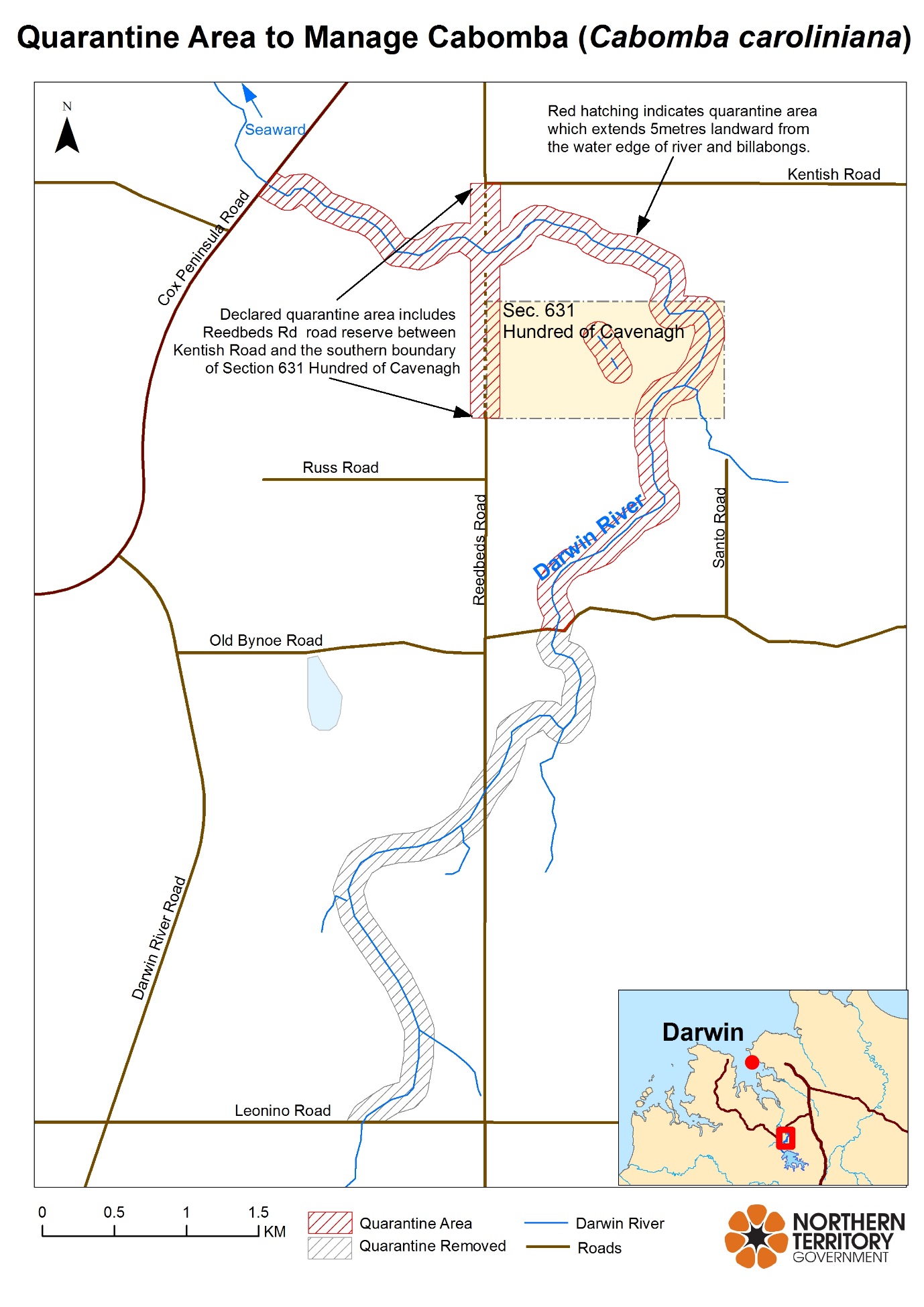 Northern Territory of AustraliaTransport of Dangerous Goods by Road and Rail
(National Uniform Legislation) ActAppointment of OfficersI, Stephen Hugh Gelding, the Competent Authority: under section 23(1) of the Transport of Dangerous Goods by Road and Rail (National Uniform Legislation) Act and with reference to section 44 (1) of the Interpretation Act, terminate all appointments of authorised officers in force immediately before the date of this instrument; andunder section 23(1) of the Transport of Dangerous Goods by Road and Rail (National Uniform Legislation) Act, appoint the people named in the Schedule to be authorised officers and exercise the powers under:sections 31, 32, 33, 34, 35, 36, 37, 38, 39, 40, 44, 45, 46, 47, 48, 49, 50, 54, 55, 56, 57, 58, 59, 62, 63, 64, 65, 86, 88, 90, 93, 95, 96 and 99 of the Transport of Dangerous Goods by Road and Rail (National Uniform Legislation) Act; andregulation 232 of the Transport of Dangerous Goods by Road and Rail (National Uniform Legislation) Regulations.The power to amend a notice pursuant to sections 88 and 96 is restricted to minor amendments:for clarification; orto correct errors or references; orto reflect changes of address or other circumstances.Dated 29 August 2018S. H. GeldingWork Health Authority_________________________________ScheduleAllan Crombie FischerAmber Louise SayersAndrew James LucasAnthony CliffordAnthony John WaiteBrian ClearyBrian WingroveCarolynne MurrellChristos DespotisCollins Dubere GipeyDavid James MallettFiona Louise PetersFred James MunroGillian HyltonJoseph Peter PisaniKerry Lee-Anne BarnaartMaria StauntonMaria RigasNeil William BurgessNigel ButlerRebecca Sue TrimbleRobert Stanley FeredayRobin Leslie Paget SmithStewart PritchardStuart Dean Hand_________________________________Police Administration ActSale of GoodsNotice is hereby given that pursuant to Section 166 of the Police Administration Act, the following property as shown on the attached schedule has been in the possession of the Officer in Charge, Police Station, Peter McAulay Centre, for a period in excess of 3 months and this property will be sold or otherwise disposed of in a manner as determined by the Commissioner of Police, if after twenty-eight (28) days from the publication of this notice the property remains unclaimed.Antony DeutromSuperintendentPalmerston Division30 August 2018Northern Territory of AustraliaMuseum and Art Gallery of the Northern Territory ActBoard of the Museum and Art Gallery of the Northern Territory Appointment of MembersI, Lauren Jane Moss, Minister for Tourism and Culture, under section 16(1) of the Museum and Art Gallery of the Northern Territory Act, appoint each person named in the Schedule to be a member of the Board of the Museum and Art Gallery of the Northern Territory for 3 years on and from 1 September 2018.Dated 31 August 2018L. J. MossMinister for Tourism and CultureScheduleFranchesca Juanita CubilloClare Majella MartinJames Nicholas Edward PaspaleyPhilip Anthony WatkinsNorthern TerritoryAssociations ActNotice of Intention to Dissolve AssociationsI, Malcolm John Bryant, as a delegate of the Commissioner, pursuant to section 65(4)(c) of the Associations Act, give notice that the associations specified in the Schedule will be dissolved after 3 months after the date of this notice unless cause to the contrary is shown.Dated:	3 September 2018M. J. BryantDelegate of CommissionerNote:	Enquiries should be directed to Malcolm Bryant at Licensing NT, Department of the Attorney-General and Justice, Level 3, NAB House, 71 Smith Street, Darwin.  Phone: (08) 8999 1339 or email agd.licensingnt@nt.gov.au____________________________Schedule_____________________________Exhibit numberItem Description512979/001Gold coloured ring with Egyptian design490155/003Gold coloured necklace with blue stone508078/001Stihl leaf blower507980/001507980/002Large painting – blue canvas with silver squares and white flowersMedium painting – orange canvas with two oriental faces507880/001Red Seiko lady’s watch507714/001507714/002Silver coloured chain with crossSilver Elite lady’s watch with square face497504/001Silver pocket watch with engraving GSTP 343141508457/002$6.85508325/002$5.00508283/001$20.10507967/001/001$100507793/002$149.30507746/002$190.00507435/002507435/004507435/008$3.80$1.85$1.10507238/002$1075.95506880/001US $100.00506849/001$40.15506749/001$100.00506631/001$26.10508560/002508560/003Alcotel mobileBlack LG mobile508504/001Black Alcotel mobile508496/001White/silver Telstra mobile508457/001Blue/brown purse508325/001Black VCL wallet and contents508283/001Black Benzoni wallet and contents508269/001Silver iPhone507967/001507967/002507967/003507967/004507967/005Black Electric wallet and contentsBlack Telstra mobileWhite Opo mobileBlack Nokia mobileBlack Telstra mobile507817/001Gold iPhone507817/002Black iPhone507793/001507793/003Black Quicksilver wallet and contentsMultiple bank cards and ID507746/001507746/003Black makeup bagCBA card507727/001Black leather Laura Jane handbag and contents507727/001/001507727/001/002Blue iPhoneSilver iPhone507691/001Grey ZTE mobile507665/001Black Telstra mobile507647/001507647/002Black Telstra mobileGrey Telstra mobile507631/001Brown leather wallet and contents507435/001507435/003507435/007Maroon Gainsborough purse and contentsBlack/white wallet and contentsBrown leather Polo wallet and contents507432/001Black Nokia mobile507412/001Black ZTE mobile507411/001Black Samsung mobile507386/001507386/002Black ZTE mobileWalk and talk phone charger507353/001507353/002White Samsung tabletSilver Wicksees tablet in black case and keyboard507317/001Gold Huawei mobile507297/001Black Telstra mobile507256/001Black Telstra tablet507238/001Black Laura Jones purse and contents507219/001Silver iPhone506886/001506889/002White ZTE mobileLarakia Nation ID card506880/002NT MDL506849/001Black wallet and contents506841/001Grey iPhone506749/001Black Valenti wallet and contents506726/001Blue Samsung mobile506705/001Silver iPhone506704/001Gold Samsung mobile506658/001White Oscar mobile506656/001Black Telstra mobile506601/001Black ZTE mobile508564/001HP laptop506609/001Grey Samsung mobile482968/003Black Samsung mobile481675/001White Telstra mobile480944/037Telstra mobile478855/002478855/003White HTC mobileBlack Telstra mobile482871/001482871/002482871/003482871/004Black Samsung mobileWhite iPhoneBlack iPhoneBlack Samsung mobile463895/001Black iPhone507462/001Black Samsung mobile504526/010Black Optus mobile500483/002White iPhone500088/001NT drivers licence506526/007Baikal 12g SUO S/N H08891505139/003Light blue Merida Juliet508466/001Black/yellow Nitro BMX508091/001White Kmart kids bike508064/001White/purple cyclops bicycle508043/001Grey/purple Terrain MTB507860/001Blue/grey Everest XCR MTB507748/001Blue/white Huffy MTB507552/001Blue/grey Everest XCR MTB507518/001Black Flight MTB507333/001White GT MTB507114/001Mongoose Salvo MTB507039/001Grey/white Giant Talon MTB506923/001506923/002Grey/green Huffy Savoy MTBGrey/white Flight City3 MTB506897/001Black/white Merida Matts MTB507192/001Blue/black Giant Boulder MTB506581/001Black/white Rhythm BMX506571/001Razor Scooter506568/001Grey/white Merida Crossway MTB506394/001Red Merida MTB506828/001Red Repco BMX506828/002Green Avanti MTB484784/001NT CC11SO – white Subaru Impreza493299/001493299/002NT 626648 – Blue Holden CommodoreKeys for NT 62664801761cJust Rock Alice Springs IncorporatedIA02899Capoeira Angola Cultural Centre Australia (NT Branch) IncorporatedIA03013COAT NT Chapter IncorporatedIA03044Darwin Football League IncorporatedIA03084Streetz IncorporatedIA03200Omada Ellinon Greek Language Book Club IncorporatedIA03273NT Fly Fishers IncorporatedIA03285Territory Trails Incorporated